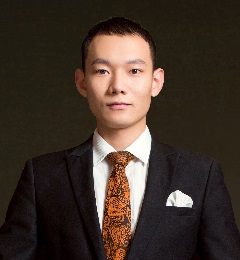 Peixun FanPostdoctoral Research AssociateEmail: fan.peixun@gmail.comEducation2009/09-2014/06   Ph.D. Materials Science & Engineering, Tsinghua University, Beijing, China2005/09-2009/06   B.S.  Materials Processing & Control Engineering                 Huazhong University of Science & Technology, Wuhan, ChinaAcademic CareerCurrent     Research Associate. Dept. of Elect. & Comp. Engr., University of Nebraska-Lincoln2017/02-2018/02   Research Associate. Dept. of Elect. & Comp. Engr., University of Virginia2014/07-2017/01   Postdoctor.  Dept. of Precision Instrument, Tsinghua University, BeijingJournal Publications[1] P. Fan, B. Bai, M. Zhong, H. Zhang, J. Long, J. Han, W. Wang, and G. Jin, “General Strategy toward Dual-Scale-Controlled Metallic Micro-Nano Hybrid Structures with Ultralow Reflectance”, ACS Nano, 2017, 11, 7401-7408. [2] P. Fan, B. Bai, J. Long, D. Jiang, G. Jin, H. Zhang, and M. Zhong, “Broadband high-performance infrared antireflection nanowires facilely grown on ultrafast laser structured Cu surface”, Nano Letters, 2015, 15, 5988-5994.[3] G. Ou#, P. Fan#, H. Zhang, W. Yu, H. Wei, M. Zhong, and H. Wu, “Large-scale hierarchical oxide nanostructures for high-performance electrocatalytic water splitting”, Nano Energy, 2017, 35, 207-214. [4] P. Fan, H. Wu, M. Zhong, H. Zhang, B. Bai, and G. Jin, “Large-scale cauliflower-shaped hierarchical copper nanostructures for efficient photothermal conversion”, Nanoscale, 2016, 8, 14617-14624. [5] M. Cai#, P. Fan#, J. Long, J. Han, Y. Lin, H. Zhang, and M. Zhong, “Large-scale Tunable 3D Self-Supporting WO3 Micro-Nano Architectures as Direct Photoanodes for Efficient Photoelectrochemical Water Splitting”, ACS Applied Materials & Interfaces, 2017, 9, 17856-17864. [6] G. Ou#, P. Fan#, X. Ke, Y. Xu, K. Huang, H. Wei, W. Yu, H. Zhang, M. Zhong, H. Wu, and Y. Li, “Defective Molybdenum Sulfide Quantum Dots as Highly Active Hydrogen Evolution Electrocatalyst”, Nano Research, 2018, 11, 751–761. [7] P. Fan, M. Zhong, B. Bai, G. Jin, and H. Zhang, “Large Scale and Cost Effective Generation of 3D Self-Supporting Oxide Nanowire Architectures by a Top-Down and Bottom-Up Combined Approach”, RSC Advances, 2016, 6, 45923-45930.[8] P. Fan, M. Zhong, L. Li, T. Huang, and H. Zhang, “Rapid fabrication of surface micro/nano structures with enhanced broadband absorption on Cu by picosecond laser”, Optics Express, 2013, 21, 11628-11637. [9] P. Fan, M. Zhong, B. Bai, G. Jin, and H. Zhang, “Tuning the optical reflection property of metal surface via micro-nano particle structures fabricated by ultrafast laser”, Applied Surface Science, 2015, 359, 7-13.[10] P. Fan, M. Zhong, L. Li, P. Schmitz, C. Lin, J. Long, H. Zhang, “Angle-independent colorization of copper surfaces by simultaneous generation of picosecond-laser-induced nanostructures and redeposited nanoparticles”, Journal of Applied Physics, 2014, 115, 124302. [11] P. Fan, M. Zhong, L. Li, P. Schmitz, C. Lin, J. Long, H. Zhang, “Sequential color change on copper surfaces via micro/nano structure modification induced by a picosecond laser”, Journal of Applied Physics, 2013, 114, 083518.